Leadership Alamosa Sponsorship Opportunities*Sponsorships will have visibility on printed signage, fliers, and website for the entire year*2024 Program Sponsorship Level I: $1,500Name and Large Logo on the program as a sponsor. Includes all virtual advertising and printed materials, verbal thank you at each session, click through logos/links on program section of Website and mention in press release.Mid-sized logo displayed at each session on Thank You board2024 Program Sponsorship Level II: $750Name and Medium-sized Logo on the program as a sponsor. Includes all virtual advertising and printed materials, verbal thank you at each session, click through logos/links on program section of Website and mention in press release.Small logo displayed at each session on Thank You board2024 Program Sponsorship Level III: $450Name and Small Logo on the program as a sponsor. Includes all virtual advertising and printed materials, verbal thank you at each session, click through logos/links on program section of Website and mention in press release.2024 Program Sponsorship Level IV: $250Name on the program as a sponsor. Includes all virtual advertising and printed materials, verbal thank you at each session.Meal Sponsorships:Meal Sponsorships are need for both AM snacks and Lunch for each session. Sponsor can cover just AM snacks, or lunches, and would be annual for all 9 sessions. Meal sponsors receive a thank you sign at the event with their name/logo alongside the refreshments, as well as verbal thank you at each session and mention on website for the program.THANK YOU TO OUR PROGRAM FOUNDERS*Founders do not need to sponsor again until their term is completed*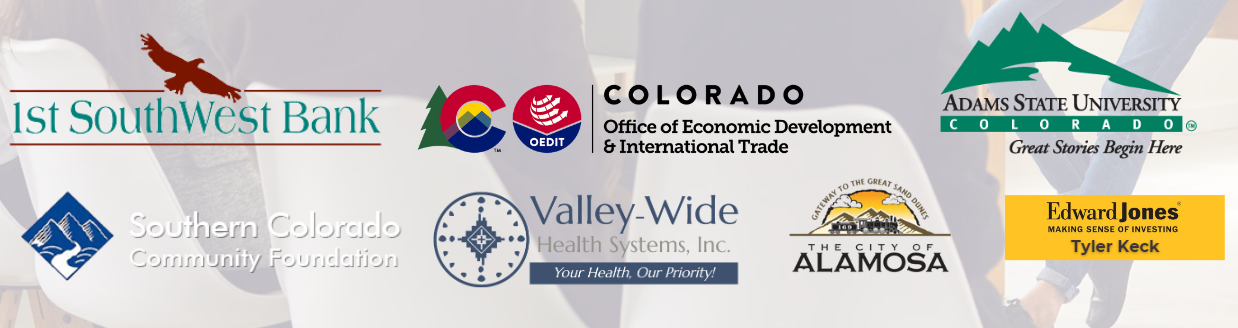 Sponsorship Commitment FormBusiness/Organization Name: __________________________________Email: ___________________________________Phone: ________________________Sponsorships: 2024 Program Sponsorship Level I: $1,500 2024 Program Sponsorship Level II: $750 2024 Program Sponsorship Level III: $450 2024 Program Sponsorship Level IV: $250 Meal Sponsorship, Amount: _________Method of Payment: _________________________Total Amount: _________________________By signing this form, you are committing to Sponsorships chosen.Printed Name: ____________________________Signature: _______________________________Date: ___________________________________